Test Blueprint
Grade 5 Science
2018 Science
Standards of LearningNotice to ReaderIn accordance with the requirements of the Civil Rights Act and other federal and state laws and regulations, this document has been reviewed to ensure that it does not reflect stereotypes based on race, color, national origin, sex, age, or disability.The Virginia Department of Education does not discriminate on the basis of race, sex, color, national origin, religion, sexual orientation, gender identity, age, political affiliation, or against otherwise qualified persons with disabilities in employment or provisions of service.Copyright ©2021 by the Commonwealth of Virginia, Department of Education, P.O. Box 2120, Richmond, Virginia 23218-2120. All rights reserved. Except as permitted by law, this material may not be reproduced or used in any form or by any means, electronic or mechanical, including photocopying or recording, or by any information storage or retrieval system, without written permission from the copyright owner. Commonwealth of Virginia public school educators may reproduce any portion of this test blueprint for non-commercial educational purposes without requesting permission. All others should direct their written requests to the Virginia Department of Education at the above address or by email to Student_Assessment@doe.virginia.gov.Grade 5 ScienceStandards of LearningTest BlueprintTABLE OF CONTENTSGeneral Test Information………………………………………………………..1	Defines common termsTest Blueprint Summary Table………………………………………………….2	Organizes the SOL and the number of items assessedExpanded Test Blueprint……...…………………………………………………3	Full text of each SOL as organized for the testGeneral Test InformationTest BlueprintMuch like the blueprint for a building, a test blueprint serves as a guide for test construction.  The blueprint indicates the content areas that will be addressed by the test and the number of items that will be included by content area and for the test as a whole. There is a blueprint for each test (e.g., grade 3 reading, grade 5 mathematics, grade 8 science, Virginia and United States History).Reporting CategoriesEach test covers a number of Standards of Learning (SOL).  In the test blueprint, the SOL are grouped into categories that address related content and skills.  These categories are labeled as reporting categories.  For example, a reporting category for the Grade 5 Standards of Learning test is Force, Motion, Energy, and Matter. Each of the SOL in this reporting category addresses a skill involved in investigating or understanding the concepts of force, motion, energy, or matter.  When the results of the SOL tests are reported, the scores will be presented for each reporting category and as a total test score.Assignment of Standards of Learning to Reporting CategoryDifferent parts of a Standard of Learning may be assigned to different reporting categories. For example, Grade 4 Science SOL 4.4b, which covers common and extreme weather events and how they affect ecosystems, is assigned to the reporting category Living Systems and Ecosystem Interactions in the Grade 5 Science SOL test. However, 4.4a, weather measurements create a record that can be used to make weather predictions, is assigned to the reporting category Earth/Space Systems and Earth Resources.   Coverage of Standards of Learning Due to the large number of SOL in each grade level content area, every Standard of Learning will not be assessed on every version (form) of an SOL test.  By necessity, to keep the length of a test reasonable, each version will sample from the SOL within a reporting category.  Every SOL in the blueprint will be tested within a three year period, and all of these SOL are eligible for inclusion on each version of an SOL test.Use of the Curriculum FrameworkThe Grade 4 and Grade 5 Standards of Learning, amplified by the Curriculum Frameworks, define the essential understandings, knowledge, and skills that are measured by the Standards of Learning tests. The Curriculum Frameworks identify essential understandings, define essential content knowledge, and describe essential skills students need to master.Grade 5 Science
Test Blueprint Summary TableThe Scientific and Engineering Practices are embedded into test items to varying degrees. *Field-test items are being tried out with students for potential use on subsequent tests and will not be used to compute students’ scores on the test.Grade 5 Science
Expanded Test BlueprintScientific and Engineering Practices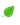 4.1	The student will demonstrate an understanding of scientific and engineering practices by asking questions and defining problemsidentify scientific and non-scientific questionsdevelop hypotheses as cause-and-effect relationsdefine a simple design problem that can be solved through the development of an object, tool, process, or systemplanning and carrying out investigationsidentify variables when planning an investigationcollaboratively plan and conduct investigationsuse tools and/or materials to design and/or build a device that solves a specific problemtake metric measurements using appropriate toolsmeasure elapsed timeinterpreting, analyzing, and evaluating dataorganize and represent data in bar graphs and line graphsinterpret and analyze data represented in bar graphs and line graphscompare two different representations of the same data (e.g., a set of data displayed on a chart and a graph)analyze data from tests of an object or tool to determine whether it works as intendedconstructing and critiquing conclusions and explanationsuse evidence (i.e., measurements, observations, patterns) to construct or support explanations and to make inferencesdeveloping and using modelsdevelop and/or use models to explain natural phenomenaidentify limitations of modelsobtaining, evaluating, and communicating informationread and comprehend reading-level-appropriate texts and/or other reliable mediacommunicate scientific information, design ideas, and/or solutions with others5.1	The student will demonstrate an understanding of scientific and engineering practices byasking questions and defining problemsask testable questions based on observations and predict reasonable outcomes based on patternsdevelop hypotheses as cause-and-effect relationshipdefine design problems that can be solved through the development of an object, tool, process, or system planning and carrying out investigationscollaboratively plan and conduct investigations to produce data identify independent variables, dependent variables, and constantsdetermine data that should be collected to answer a testable questiontake metric measurements using appropriate toolsuse tools and/or materials to design and/or build a device that solves a specific probleminterpreting, analyzing, and evaluating datarepresent and analyze data using tables and graphs organize simple data sets to reveal patterns that suggest relationshipscompare and contrast data collected by different groups and discuss similarities and differences in their findingsuse data to evaluate and refine design solutionsconstructing and critiquing conclusions and explanationsconstruct and/or support arguments with evidence, data, and/or a modeldescribe how scientific ideas apply to design solutionsgenerate and compare multiple solutions to problems based on how well they meet the criteria and constraintsdeveloping and using modelsdevelop models using an analogy, example, or abstract representation to describe a scientific principle or design solutionidentify limitations of modelsobtaining, evaluating, and communicating informationread and comprehend reading-level-appropriate texts and/or other reliable mediacommunicate scientific information, design ideas, and/or solutions with othersReporting Category: Force, Motion, Energy, and Matter
Number of Items: 10
Standards of Learning:5.2	The student will investigate and understand that energy can take many forms.  Key ideas includeenergy is the ability to do work or to cause change;there are many different forms of energy;energy can be transformed; andenergy is conserved.5.3	The student will investigate and understand that there is a relationship between force and energy of moving objects. Key ideas includemoving objects have kinetic energy;motion is described by an object’s direction and speed;changes in motion are related to net force and mass;when objects collide, the contact forces transfer energy and can change objects’ motion; and friction is a force that opposes motion.5.7	The student will investigate and understand that matter has properties and interactions. Key ideas includematter is composed of atoms;b) 	substances can be mixed together without changes in their physical properties; andc) 	energy has an effect on the phases of matter.Reporting Category: Electricity, Sound, and Light
Number of Items: 10
Standards of Learning:5.4	The student will investigate and understand that electricity is transmitted and used in daily life. Key ideas includeelectricity flows easily through conductors but not insulators;electricity flows through closed circuits;static electricity can be generated by rubbing certain materials together;electrical energy can be transformed into radiant, mechanical, and thermal energy; anda current flowing through a wire creates a magnetic field.5.5	The student will investigate and understand that sound can be produced and transmitted. Key ideas includesound is produced when an object or substance vibrates;sound is the transfer of energy;different media transmit sound differently; and sound waves have many uses and applications.5.6	The student will investigate and understand that visible light has certain characteristics and behaves in predictable ways. Key ideas includevisible light is radiant energy that moves in transverse waves;the visible spectrum includes light with different wavelengths;matter influences the path of light; andradiant energy can be transformed into thermal, mechanical, and electrical energy. Reporting Category: Living Systems and Ecosystem Interactions
Number of Items: 10
Standards of Learning:4.2	The student will investigate and understand that plants and animals have structures that distinguish them from one another and play vital roles in their ability to survive. Key ideas includethe survival of plants and animals depends on photosynthesis;plants and animals have different structures and processes for obtaining energy; andplants and animals have different structures and processes for creating offspring.4.3	The student will investigate and understand that organisms, including humans, interact with one another and with the nonliving components in the ecosystem. Key ideas includeinterrelationships exist in populations, communities, and ecosystems;food webs show the flow of energy within an ecosystem;changes in an organism’s niche and habitat may occur at various stages in its life cycle; andclassification can be used to identify organisms. 4.4	The student will investigate and understand that weather conditions and phenomena affect ecosystems and can be predicted. Key ideas includeb)	common and extreme weather events affect ecosystems.4.7	The student will investigate and understand that the ocean environment has characteristics. Key characteristics includeinteraction of organisms in the ocean.  Reporting Category: Earth/Space Systems and Earth Resources
Number of Items: 10
Standards of Learning:4.4	The student will investigate and understand that weather conditions and phenomena affect ecosystems and can be predicted. Key ideas includeweather measurements create a record that can be used to make weather predictions; andc)	long term seasonal weather trends determine the climate of a region.4.5	The student will investigate and understand that the planets have characteristics and a specific place in the solar system. Key ideas includeplanets rotate on their axes and revolve around the sun;planets have characteristics and a specific order in the solar system; andthe sizes of the sun and planets can be compared to one another.4.6	The student will investigate and understand that there are relationships among Earth, the moon, and the sun. Key relationships includea)	the motions of Earth, the moon, and the sun;b)	the causes for Earth’s seasons;c)	the causes for the four major phases of the moon and the relationship to the tide cycles; andd)	the relative size, position, age and makeup of Earth, the moon, and the sun.4.7	The student will investigate and understand that the ocean environment has characteristics. Key characteristics includegeology of the ocean floor; andphysical properties and movement of ocean water.4.8	The student will investigate and understand that Virginia has important natural resources. Key resources includewatersheds and water;plants and animals;minerals, rocks, and ores; andforests, soil, and land.5.8	The student will investigate and understand that Earth constantly changes. Key ideas includeEarth’s internal energy causes movement of material within the Earth;plate tectonics describe movement of the crust; the rock cycle models the transformation of rocks;processes such as weathering, erosion, and deposition change the surface of the Earth; andfossils and geologic patterns provide evidence of Earth’s change.5.9	The student will investigate and understand that the conservation of energy resources is important. Key ideas includesome sources of energy are considered renewable and others are not;b) 	individuals and communities have means of conserving both energy and matter; andc)	advances in technology improve the ability to transfer and transform energy. Reporting CategoryGrade 4 Standards of LearningGrade 5 Standards of LearningNumber of ItemsForce, Motion, Energy, and Matter5.2 a-d5.3 a-e5.7 a-c10Electricity, Sound, and Light5.4 a-e5.5 a-d5.6 a-d10Living Systems and Ecosystem Interactions4.2 a-c4.3 a-d4.4 b4.7 c10Earth/Space Systems and Earth Resources4.4 a, c4.5 a-c4.6 a-d4.7 a, b4.8 a-d5.8 a-e5.9 a-c10Number of Operational ItemsNumber of Operational Items40Number of Field-Test Items*Number of Field-Test Items*10Total Number of Items on TestTotal Number of Items on Test50